PLANTILLA DE AGENDA DE REUNIÓN FORMAL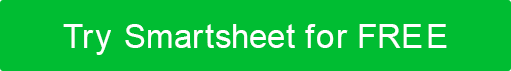 Nombre de la empresa / DepartamentoNombre de la empresa / DepartamentoNombre de la empresa / DepartamentoNombre de la empresa / DepartamentoNombre de la empresa / DepartamentoNombre de la empresa / DepartamentoNombre de la empresa / Departamento––– Título de la reunión –––––– Título de la reunión –––––– Título de la reunión –––––– Título de la reunión –––––– Título de la reunión –––––– Título de la reunión –––––– Título de la reunión –––DÍA Y FECHAUBICACIÓNUBICACIÓNUBICACIÓNHORA DE COMIENZOHORA DE FINALIZACIÓNHORA DE FINALIZACIÓN9:0011:0011:00OBJETIVO DEL CUMPLIMIENTOOBJETIVO DEL CUMPLIMIENTOOBJETIVO DEL CUMPLIMIENTOOBJETIVO DEL CUMPLIMIENTOTIPO DE REUNIÓNTIPO DE REUNIÓNTIPO DE REUNIÓNREUNIÓN CREADA PORFACILITADORTOMADOR DE MINUTOSTOMADOR DE MINUTOSCRONOMETRADORCRONOMETRADORCRONOMETRADORASISTENTES SOLICITADOSASISTENTES SOLICITADOSASISTENTES SOLICITADOSASISTENTES SOLICITADOSASISTENTES SOLICITADOSASISTENTES SOLICITADOSASISTENTES SOLICITADOSAGENDAPUNTO DEL ORDEN DEL DÍADESCRIPCIÓNDESCRIPCIÓNPRESENTADO PORPRESENTADO PORPRESENTADO PORDURACIÓNLlamada al pedidoPalabras de aperturaPalabras de apertura0:05AsistentesMiembros con derecho a voto; Invitados, Miembros que no asistenMiembros con derecho a voto; Invitados, Miembros que no asisten0:05Aprobación del Acta Anterior0:10Informes de los oficialesNombre del informeNombre del informeNombre del informeNombre del informe0:150:20Otros informes0:10Principales mociones0:40Anuncios0:10Aplazamiento0:05INFORMACIÓN ADICIONALINFORMACIÓN ADICIONALOBSERVADORESOBSERVADORESOBSERVADORESOBSERVADORESOBSERVADORESOBSERVADORESOBSERVADORESRECURSOSRECURSOSRECURSOSRECURSOSRECURSOSRECURSOSRECURSOSNOTAS ESPECIALESNOTAS ESPECIALESNOTAS ESPECIALESNOTAS ESPECIALESNOTAS ESPECIALESNOTAS ESPECIALESNOTAS ESPECIALESRENUNCIACualquier artículo, plantilla o información proporcionada por Smartsheet en el sitio web es solo para referencia. Si bien nos esforzamos por mantener la información actualizada y correcta, no hacemos representaciones o garantías de ningún tipo, expresas o implícitas, sobre la integridad, precisión, confiabilidad, idoneidad o disponibilidad con respecto al sitio web o la información, artículos, plantillas o gráficos relacionados contenidos en el sitio web. Por lo tanto, cualquier confianza que deposite en dicha información es estrictamente bajo su propio riesgo.